COLEGIO EMILIA RIQUELME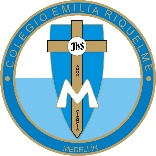 ÁREA DE HUMANIDADES, LENGUA CASTELLANADOCENTE: MARIA ISABEL MAZO ARANGOCORREO: isamaran@campus.com.coGUÍAS DE APRENDIZAJE EN CASA. SEMANA DEL 26 AL 30 DE OCTUBRE DE 2020PARA TENER EN CUENTA…Recuerda que cada día al iniciar el encuentro, realizaré un saludo por WhatsApp para dar la agenda (que es la misma que está en este taller) y las indicaciones necesarias para continuar. Recuerda en lo posible realizar tus actividades directamente en el libro o en el cuaderno para hacer uso de esta inversión que hicieron nuestros padres. Si por alguna razón no puedes comunicarte en el momento del encuentro, puedes preguntar tus dudas a través del WhatsApp o al correo más adelante.Recuerda que el horario de actividades académicas es de 7 a 2:30, de lunes a viernes. Después de ese horario deberás esperar hasta que tenga disponibilidad de tiempo para solucionar las inquietudes.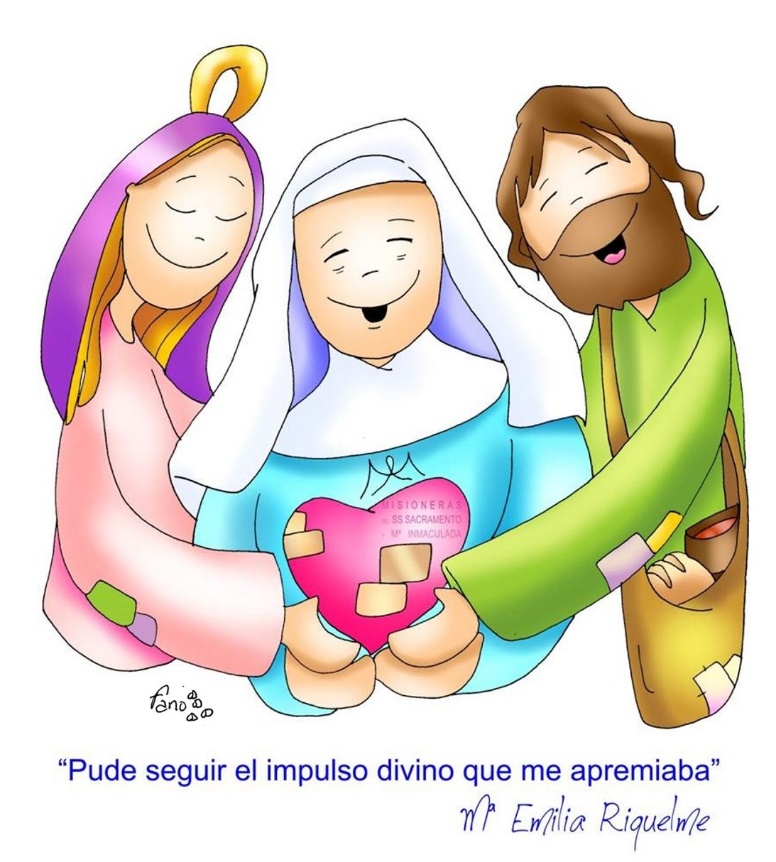 FECHA: LUNES 26 DE OCTUBRE (1ra hora: 7-8 a.m.)El día de hoy tendremos encuentro sincrónicoTEMA: PREPARACIÓN ICFES-COMPRENSIÓN LECTORADESARROLLO: Saludo por WhatsAppInvitación al encuentro sincrónicoActividad de comprensión lectora. Inicio del taller 3FECHA: MIÉRCOLES 28 DE OCTUBRE (3Ra hora: 9:30-1O:30 p.m.)El encuentro del día de hoy es sincrónico TEMA: PREPARACIÓN ICFES-COMPRENSIÓN LECTORADESARROLLO: Saludo por WhatsAppInvitación al encuentro sincrónicoActividad de comprensión lectora. Continuación del taller 3FECHA: JUEVES 29 DE OCTUBRE (4ta hora: 10:30-11:30 p.m.)El encuentro del día de hoy es sincrónico TEMA: PREPARACIÓN ICFES-COMPRENSIÓN LECTORADESARROLLO: Saludo por WhatsAppInvitación al encuentro sincrónicoActividad de comprensión lectora. Continuación del taller 3FECHA: VIERNES 30 DE OCTUBRE (5ta hora 12 a 1 p.m.)Hoy nuestra clase es asincrónica TEMA: ENTREGA DE EVIDENCIAS DE APRENDIZAJE DE LA SEMANA. COMPRENSIÓN LECTORADESARROLLO:Saludo por WhatsAppSe publicará en Classroom el envío de evidencias y la actividad del día. Recomendación de la semana: Para finalizar este mes misionero las invito a ver esta historia en comic del gran misionero Francisco Javier, también conocido como Francisco Xavier, quien fue un religioso y misionero navarro de la Compañía de Jesús nacido en la localidad de Javier (Reino de Navarra) y fallecido en la isla Shangchuan (China). Fue canonizado por la Iglesia católica con el nombre de san Francisco Javier.https://www.youtube.com/watch?v=82Yuc-B_Xmk 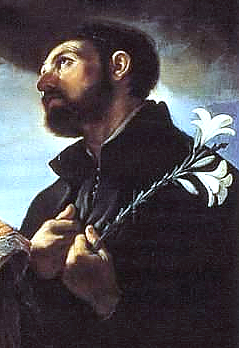 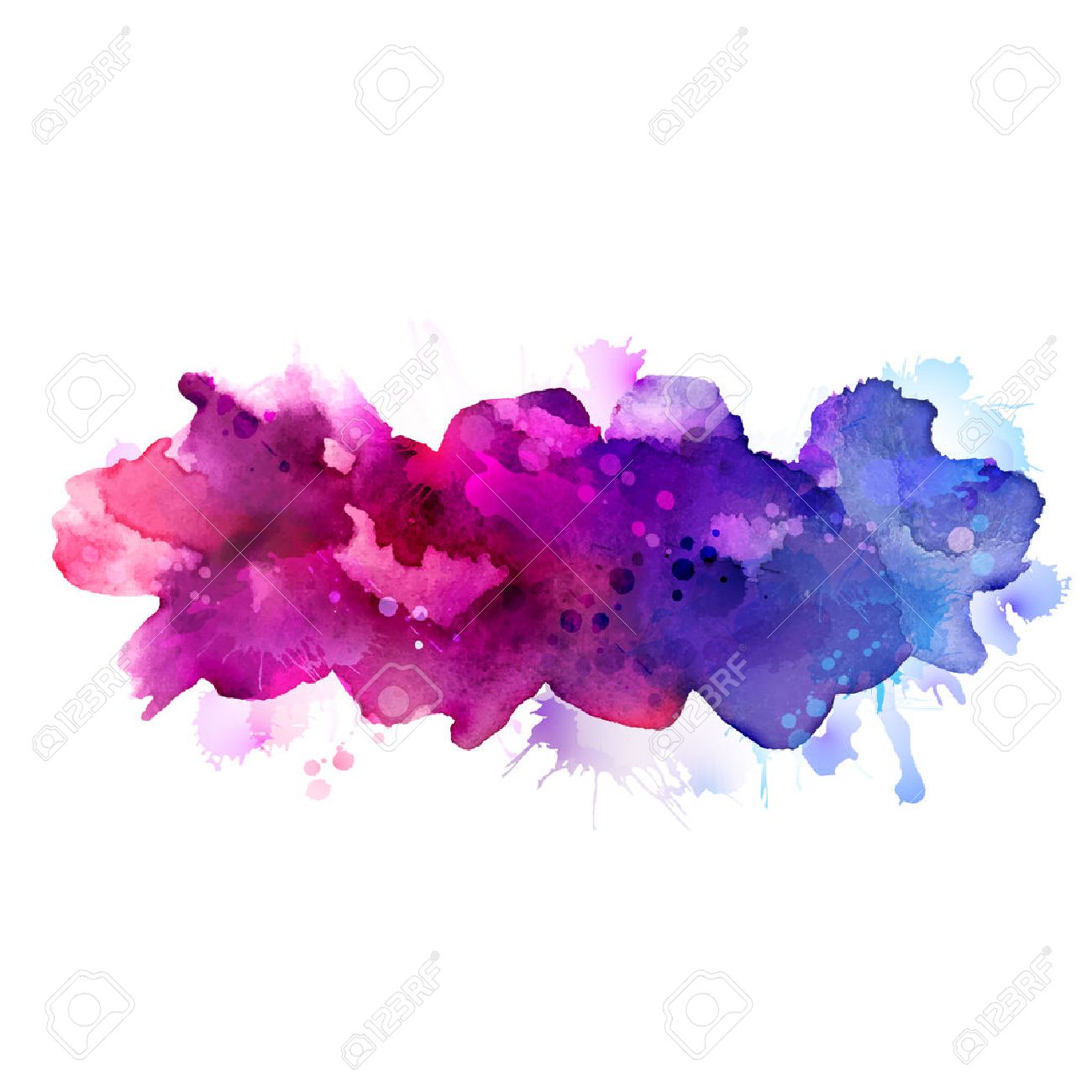 